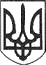 РЕШЕТИЛІВСЬКА МІСЬКА РАДАПОЛТАВСЬКОЇ ОБЛАСТІ(третя позачергова сесія восьмого скликання)РІШЕННЯ27 січня 2021 року                                                                                 № 147 -3-VIIІПро затвердження проектуземлеустрою щодо відведення земельної ділянки (присадибна ділянка)Керуючись Земельним кодексом України, законами України ,,Про місцеве самоврядування в Україні”, „Про землеустрій”, ,,Про державний земельний кадастр”, розглянувши заяви громадян, Решетилівська міська радаВИРІШИЛА:1. Затвердити Барановій Наталії Григорівні проект землеустрою щодо відведення земельної ділянки загальною площею 0,8000 га для ведення особистого селянського господарства (код КВЦПЗ 01.03) в адміністративних межах Решетилівської міської ради та передати її в приватну власність (кадастровий № 5324281907:07:001:0002) за адресою:Полтавська обл., Решетилівський район, с. Коржі.2. Затвердити Бутнару Тетяні Миколаївні проект землеустрою щодо відведення земельної ділянки загальною площею 0,2034 га для ведення особистого селянського господарства (код КВЦПЗ 01.03) в межах населеного пункту та передати її в приватну власність (кадастровий № 5324282801:01:002:0108) за адресою:Полтавська обл., Решетилівський район, с. Нова Михайлівка.3. Затвердити Бухун Валентині Іванівні проект землеустрою щодо відведення земельної ділянки загальною площею 0,4000 га для ведення особистого селянського господарства (код КВЦПЗ 01.03) в адміністративних межах Решетилівської міської ради та передати її в приватну власність (кадастровий № 5324281900:00:006:0031) за адресою:Полтавська обл., Решетилівський район, с. Глибока Балка.4. Затвердити Василенко Юлії Володимирівні проект землеустрою щодо відведення земельної ділянки загальною площею 0,1629 га для ведення особистого селянського господарства (код КВЦПЗ 01.03) в адміністративних межах Решетилівської міської ради та передати її в приватну власність (кадастровий № 5324285002:02:001:0046) за адресою:Полтавська обл., Решетилівський район, с. Березняки.5. Затвердити Вовченко Наталії Володимирівні проект землеустрою щодо відведення земельної ділянки загальною площею 0,5700 га для ведення особистого селянського господарства (код КВЦПЗ  01.03) в межах населеного пункту та передати її в приватну власність (кадастровий № 5324281602:02:001:0047) за адресою:Полтавська обл., Решетилівський район, с. Бузинівщина.6. Затвердити Гайдук Тетяні Іванівні проект землеустрою щодо відведення земельної ділянки загальною площею 0,7500 га для ведення особистого селянського господарства (код КВЦПЗ  01.03) в межах населеного пункту та передати її в приватну власність (кадастровий № 5324283601:01:001:0652) за адресою:Полтавська обл., Великобагачанський район, с. Остап’є.7. Затвердити Гнатишаку Роману Антоновичу проект землеустрою щодо відведення земельної ділянки загальною площею 0,4000 га для ведення особистого селянського господарства (код КВЦПЗ  01.03) в межах населеного пункту та передати її в приватну власність (кадастровий № 5324255103:03:003:0044) за адресою:Полтавська обл., Решетилівський район, с. Ганжі.8. Затвердити Гумі Анатолію Івановичу проект землеустрою щодо відведення земельної ділянки загальною площею 0,5536 га для ведення особистого селянського господарства (код КВЦПЗ  01.03) в межах населеного пункту та передати її в приватну власність (кадастровий № 5320283601:01:001:0651) за адресою:Полтавська обл.,Великобагачанський район, с. Остап’є.9. Затвердити Конотопу Олексію Васильовичу проект землеустрою щодо відведення земельної ділянки загальною площею 0,7300 га для ведення особистого селянського господарства (код КВЦПЗ 01.03) в межах населеного пункту та передати її в приватну власність (кадастровий № 5324282603:03:001:0053) за адресою:Полтавська обл., Решетилівський район, с. Шрамки, вулиця Животноводів, 2.10. Затвердити Костогризу Юрію Івановичу проект землеустрою щодо відведення земельної ділянки загальною площею 0,5300 га для ведення особистого селянського господарства (код КВЦПЗ 01.03) в адміністративних межах Решетилівської міської ради та передати її в приватну власність (кадастровий № 5324283105:05:001:0039).11. Затвердити Лашко Ніні Митрофанівні проект землеустрою щодо відведення земельної ділянки загальною площею 0,7200 га для ведення особистого селянського господарства (код КВЦПЗ 01.03) в межах населеного пункту та передати її в приватну власність (кадастровий № 5324283103:03:001:0018) за адресою:Полтавська обл., Решетилівський район, с. Гольманівка.12. Затвердити Личак Людмилі Андріївні проект землеустрою щодо відведення земельної ділянки загальною площею 0,8000 га для ведення особистого селянського господарства (код КВЦПЗ 01.03) в адміністративних межах Решетилівської міської ради та передати її в приватну власність (кадастровий № 5324284200:00:014:0009) за адресою:Полтавська обл., Решетилівський район, с. Миколаївка.13. Затвердити Палієнко Владиславі Віталіївні проект землеустрою щодо відведення земельної ділянки площею 0,3500 га для ведення особистого селянського господарства (код КВЦПЗ  01.03) в межах населеного пункту та передати її в приватну власність (кадастровий № 5324281901:01:003:0088) за адресою:Полтавська обл., Решетилівський район, с. Лобачі.14. Затвердити Панасенку Віктору Михайловичу проект землеустрою щодо відведення земельної ділянки 0,1000 га для ведення особистого селянського господарства (код КВЦПЗ 01.03) в межах населеного пункту та передати її в приватну власність (кадастровий № 5324282801:01:002:0107) за адресою:Полтавська обл., Решетилівський район, с. Нова Михайлівка.15. Затвердити Ростовській Тетяні Олександрівні проект землеустрою щодо відведення земельної ділянки загальною площею 0,5313 га для ведення особистого селянського господарства (код КВЦПЗ 01.03) в межах населеного пункту та передати її в приватну власність (кадастровий № 5324282805:05:001:0035) за адресою:Полтавська обл., Решетилівський район, с. Потеряйки.16. Затвердити Скиданчук Марії Степанівні проект землеустрою щодо відведення земельної ділянки загальною площею 0,4500 га для ведення особистого селянського господарства (код КВЦПЗ 01.03) в адміністративних межах Решетилівської міської ради та передати її в приватну власність (кадастровий № 5324280500:00:004:0149) за адресою:Полтавська обл., Решетилівський район, с. Пустовари.17. Затвердити Сподарець Алісі Ігорівні проект землеустрою щодо відведення земельної ділянки 0,8200 га для ведення особистого селянського господарства (код КВЦПЗ 01.03) в адміністративних межах Решетилівської міської ради та передати її в приватну власність (кадастровий № 5324282202:02:002:0098) за адресою:Полтавська обл., Решетилівський район, с. Бакай.18. Затвердити Срібній Ларисі Леонідівні проект землеустрою щодо відведення земельної ділянки 0,6161 га для ведення особистого селянського господарства (код КВЦПЗ 01.03) в межах населеного пункту та передати її в приватну власність (кадастровий № 5324282204:04:002:0150) за адресою:Полтавська обл., Решетилівський район, с. Мушти.19. Затвердити Сторіжко Любові Анатоліївні проект землеустрою щодо відведення земельної ділянки площею 0,6000 га для ведення особистого селянського господарства (код КВЦПЗ 01.03) в адміністративних межах Решетилівської міської ради та передати її в приватну власність (кадастровий № 5324285600:00:009:0077) за адресою:Полтавська обл., Решетилівський район, с. Шамраївка.20. Затвердити Таньку Григорію Миколайовичу проект землеустрою щодо відведення земельної ділянки площею 0,6000 га для ведення особистого селянського господарства (код КВЦПЗ 01.03) в межах населеного пункту та передати її в приватну власність (кадастровий № 5324281900:00:006:0032) за адресою:Полтавська обл., Решетилівський район, с. Глибока Балка.21. Затвердити Тихоновій Олені Павлівні проект землеустрою щодо відведення земельної ділянки площею 0,1836 га для ведення особистого селянського господарства (код КВЦПЗ 01.03) в межах населеного пункту та передати її в приватну власність (кадастровий № 5324280501:01:001:0335) за адресою:Полтавська обл., Решетилівський район, с. Демидівка.22. Затвердити Убийвовк Ользі Іванівні проект землеустрою щодо відведення земельної ділянки площею 0,1740 га для ведення особистого селянського господарства (код КВЦПЗ 01.03) в межах населеного пункту та передати її в приватну власність (кадастровий № 5324280503:03:001:0067) за адресою:Полтавська обл. Решетилівський район, с. Литвинівка, вул. Гагаріна.23. Затвердити Юшиній Людмилі Михайлівні проект землеустрою щодо відведення земельної ділянки площею 1,0000 га для ведення особистого селянського господарства (код КВЦПЗ 01.03) в адміністративних межах Решетилівської міської ради та передати її в приватну власність (кадастровий № 5324283100:00:002:0085).24. Затвердити Яценку Роману Аліковичу проект землеустрою щодо відведення земельної ділянки загальною площею 0,3250 га для ведення особистого селянського господарства (код КВЦПЗ 01.03) в межах населеного пункту та передати її в приватну власність (кадастровий № 5324283103:03:001:0019) за адресою:Полтавська обл., Решетилівський район, с. ГольманівкаМіський голова 						               	О.А. Дядюнова